      РЕШЕНИЕ	         КАРАР  № 150                                           с. Большой Шурняк	               от 22.04.2019 г.О досрочном прекращении полномочий депутата Совета Большешурнякского сельского поселения Елабужского муниципального района Республики Татарстан Полынкина С.А.Рассмотрев заявление Полынкина С.А. об отставке по собственному желанию, в соответствии со статьей 40 частью 1 пункта 2 Устава Большешурнякского сельского поселения Елабужского муниципального района Республики Татарстан, Совет Большешурнякского сельского поселения Елабужского муниципального района Республики ТатарстанРЕШИЛ:Полномочия депутата Совета Большешурнякского сельского поселения Елабужского муниципального района Республики Татарстан третьего созыва по одномандатному избирательному округу №6 Полынкина Сергея Александровича прекратить досрочно.Председатель                                                                              Н.И МельниковСОВЕТ БОЛЬШЕШУРНЯКСКОГОСЕЛЬСКОГО ПОСЕЛЕНИЯ ЕЛАБУЖСКОГО МУНИЦИПАЛЬНОГОРАЙОНАРЕСПУБЛИКИ ТАТАРСТАН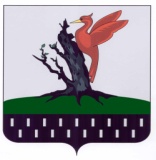 ТАТАРСТАН РЕСПУБЛИКАСЫАЛАБУГА  МУНИЦИПАЛЬ РАЙОНЫ  ОЛЫ ШУРНЯК АВЫЛ ЖИРЛЕГЕ  СОВЕТЫ 